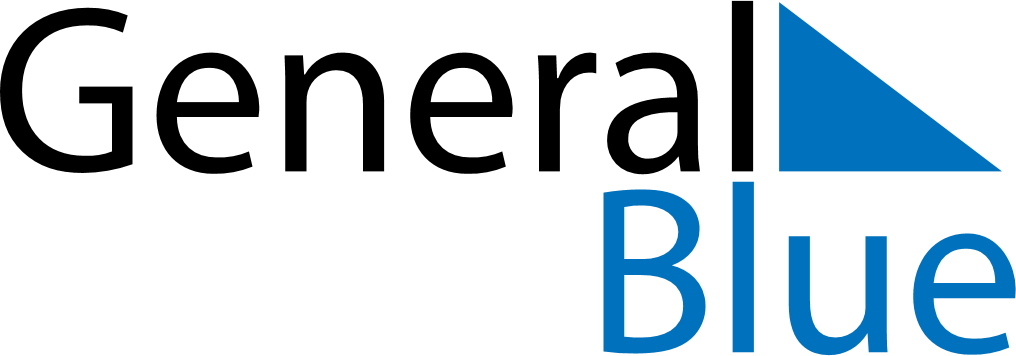 June 2028June 2028June 2028New ZealandNew ZealandMondayTuesdayWednesdayThursdayFridaySaturdaySunday1234567891011King’s Birthday12131415161718192021222324252627282930